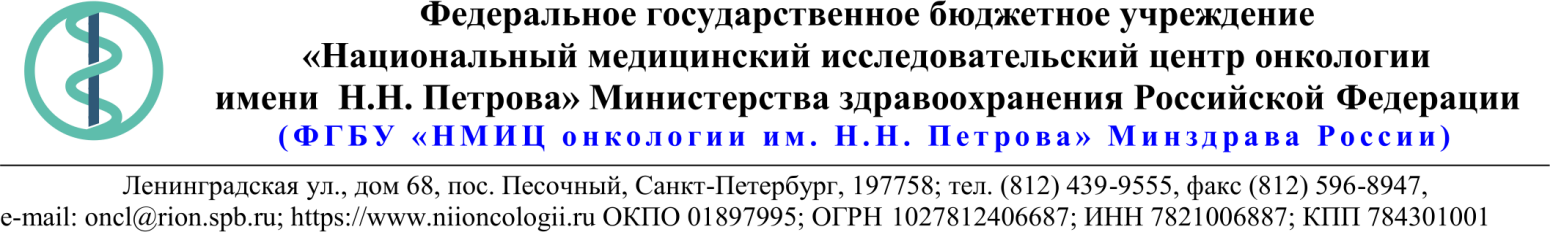 18.Описание объекта закупки* В связи с отсутствием сведений о характеристиках товара в описании позиции КТРУ, соответствующей закупаемому товару, Заказчиком определены технические и функциональные характеристики товара согласно потребностями в соответствии с положениями статьи 33 Федерального закона от 05.04.2013 № 44-ФЗ.23.10.2020 № 05-07/1094Ссылка на данный номер обязательна!Запрос о предоставлении ценовой информациидля нужд ФГБУ «НМИЦ онкологии им. Н.Н. Петрова» Минздрава РоссииСтруктура цены (расходы, включенные в цену товара/работы/услуги) должна включать в себя:1)	стоимость товара/работы/услуги; 2)	стоимость упаковки товара;3)	стоимость транспортировки товара от склада поставщика до склада покупателя, включающая в себя все сопутствующие расходы, а также погрузочно-разгрузочные работы;4)	расходы поставщика на уплату таможенных сборов, налоговых и иных обязательных платежей, обязанность по внесению которых установлена российским законодательством;5)  все иные прямые и косвенные накладные расходы поставщика/подрядчика/исполнителя, связанные с поставкой товара/выполнением работ/оказанием услуг и необходимые для надлежащего выполнения обязательств.Сведения о товаре/работе/услуге: содержатся в Приложении.Просим всех заинтересованных лиц представить свои коммерческие предложения (далее - КП) о цене поставки товара/выполнения работы/оказания услуги с использованием прилагаемой формы описания  товара/работы/услуги и направлять их в форме электронного документа, подписанного квалифицированной электронной цифровой подписью (электронная цифровая подпись должна быть открепленной, в формате “sig”) по следующему адресу: 4399541@niioncologii.ru.Информируем, что направленные предложения не будут рассматриваться в качестве заявки на участие в закупке и не дают в дальнейшем каких-либо преимуществ для лиц, подавших указанные предложения.Настоящий запрос не является извещением о проведении закупки, офертой или публичной офертой и не влечет возникновения каких-либо обязательств заказчика.Из ответа на запрос должны однозначно определяться цена единицы товара/работы/услуги и общая цена контракта на условиях, указанных в запросе, срок действия предлагаемой цены.КП оформляется на официальном бланке (при наличии), должно содержать реквизиты организации (официальное наименование, ИНН, КПП - обязательно), и должно содержать ссылку на дату и номер запроса о предоставлении ценовой информации. КП должно содержать актуальные на момент запроса цены товара (работ, услуг), технические характеристики и прочие данные, в том числе условия поставки и оплаты, полностью соответствующие указанным в запросе о предоставлении ценовой информации.В КП должно содержаться однозначное указание на то, что предлагаемые товары (работы, услуги) полностью и по всем запрошенным характеристиками соответствуют описанию объекта закупки, содержащемуся в запросе о предоставлении ценовой информации, выраженное одним из следующих способов: - указанием в КП соответствующего запросу описания товара (работы, услуги)- подтверждением в тексте КП намерения поставки товара (выполнения работы, услуги) на условиях, указанных в запросе, в случае заключения контракта.1.Наименование ЗаказчикаФГБУ "НМИЦ онкологии им. Н.Н. Петрова" Минздрава России2.Наименование объекта закупкиПоставка изделий медицинского назначения3.Коды ОКПД2 / КТРУУказаны в пункте 184.Место исполнения обязательств (адрес поставки, оказания услуг, выполнения работ)197758, Россия, г. Санкт- Петербург, п. Песочный, ул. Ленинградская, дом 685.АвансированиеНе предусмотрено6.Срок окончания действия договора (контракта)28.12.20207.Установление сроков исполнения обязательств контрагентомУстановление сроков исполнения обязательств контрагентом7.1Срок начала исполнения обязательств контрагентом:С момента заключения Контракта7.2Срок окончания исполнения обязательств контрагентом не позднее11.12.20207.3Периодичность выполнения работ, оказания услуг либо количество партий поставляемого товаров: (обязательства контрагента)В течение 10 (десяти) рабочих дней после поступления письменной заявки от Покупателя. Последняя дата подачи заявки на поставку 27.11.2020. максимальное колическтво партий не более 2 (двух).8.ОплатаВ течение 30 (тридцати) календарных дней с момента подписания Покупателем универсального передаточного документа (УПД).
При осуществлении закупки с ограничением участия только для субъектов малого предпринимательства (СМП) - в течение 15 (пятнадцати) рабочих дней.9.Документы, которые должны быть представлены поставщиком (подрядчиком, исполнителем) вместе с товаром (результатом выполненной работы, оказанной услуги)Регистрационные удостоверения10.Специальное право, которое должно быть у участника закупки и (или) поставщика (подрядчика, исполнителя) (наличие лицензии, членство в саморегулируемой организации и т.п.)Не предусмотрено11.Дополнительные требования к участникам закупки (при наличии таких требований) и обоснование этих требованийНе предусмотрено12.Срок действия гарантии качества товара (работы, услуги) после приемки ЗаказчикомОстаточный срок годности на момент поставки не менее 60%13.Размер обеспечения гарантийных обязательств (до 10% НМЦК)Не предусмотрено14.Предоставляемые участникам закупки преимущества в соответствии со статьями 28 и 29 Закона № 44-ФЗНе предусмотрено15.Запреты, ограничения допуска, условия допуска (преференции) иностранных товаровПриказ Минфина России от 04.06.2018 N 126н (ред. от 10.07.2020)16.Страна происхождения (указывается участником в заявке, коммерческом предложении)Указывается в пункте 1817.Количество и единица измерения объекта закупкиУказаны в пункте 18№Наименование ТовараТехнические характеристикиКод ОКПД 2/КТРУЕд. изм.Кол-воСтрана происхожденияНДС %Цена за ед. товара без НДС (руб.)Сумма без НДС (руб.)1Расширитель для создания эндоскопического доступа, одноразового использованияБаллон-расширитель для дилатации трех-шаговый, с рентген-контрастными метками, одноразовый, в стерильной упаковке,  с каналом для 0,035 дюймового проводника, диаметр баллона 10/11/12 мм при пошаговом раздувании (значение не изменяемо и не требует конкретизации), длина баллона - не более 55 мм, диаметр тефлонового катетера 7 Fr, длина катетера - не менее 230 см, для канала 2,8 мм.32.50.13.190-00007500*шт52Расширитель для создания эндоскопического доступа, одноразового использованияБаллон-расширитель для дилатации трех-шаговый, с рентген-контрастными метками, одноразовый, в стерильной упаковке,  с каналом для 0,035 дюймового проводника, диаметр баллона 12/13,5/15 мм при пошаговом раздувании (значение не изменяемо и не требует конкретизации), длина баллона - не более 55 мм, диаметр тефлонового катетера 7 Fr, длина катетера - не менее 230 см, для канала 2,8 мм.32.50.13.190-00007500*шт103Расширитель для создания эндоскопического доступа, одноразового использованияБаллон-расширитель для дилатации трех-шаговый, с рентген-контрастными метками, одноразовый, в стерильной упаковке,  с каналом для 0,035 дюймового проводника, диаметр баллона 15/16,5/18 мм при пошаговом раздувании (значение не изменяемо и не требует конкретизации), длина баллона - не более 55 мм, диаметр тефлонового катетера 7 Fr, длина катетера - не менее 230 см, для канала 2,8 мм.32.50.13.190-00007500*шт104Расширитель для создания эндоскопического доступа, одноразового использованияБаллон-расширитель для дилатации трех-шаговый, с рентген-контрастными метками, одноразовый, в стерильной упаковке,  с каналом для 0,035 дюймового проводника, диаметр баллона 18/19,5/20 мм при пошаговом раздувании (значение не изменяемо и не требует конкретизации), длина баллона - не более 55 мм, диаметр тефлонового катетера 7 Fr, длина катетера - не менее 230 см, для канала 2,8 мм.32.50.13.190-00007500*шт55Расширитель для создания эндоскопического доступа, одноразового использованияБаллон-расширитель для дилатации трех-шаговый, с рентген-контрастными метками, одноразовый, в стерильной упаковке, с каналом для 0,035 дюймового проводника, диаметр баллона 8/9/10 мм при пошаговом раздувании (значение не изменяемо и не требует конкретизации), длина баллона - не более 55 мм, диаметр тефлонового катетера 7 Fr, длина катетера - не менее 230 см, для канала 2,8 мм.32.50.13.190-00007500*шт106ЗагубникЗагубник одноразовый для защиты зубов пациента, а также эндоскопического оборудования при проведении эндоскопических вмешательств. С тканевым фиксатором с отверстиями для изменения размера. Одноразовый.32.50.13.190шт3 5007Клип-аппликатор к гибким эндоскопамКлип-аппликатор к гибким эндоскопам однократного применения, вращающийся на 360 градусов против часовой стрелки, для канала 2,8 мм, длиной не менее 2300 мм, с предустановленной клипсой, диаметр захвата ткани - не менее 11 мм, угол раскрытия клипсы не более 90 градусов, с возможностью многократного открытия и закрытия клипсы. Каждый инструмент в индивидуальной упаковке, срок стерильности не менее 24 месяцев.32.50.13.190шт3008Клип-аппликатор к гибким эндоскопамКлип-аппликатор к гибким эндоскопам однократного применения, вращающийся на 360 градусов в обоих направлениях, для канала 2,8 мм, длиной не менее 2300 мм, с предустановленной клипсой, диаметр захвата ткани - не менее 11 мм, угол раскрытия клипсы не менее 135 градусов, с возможностью многократного открытия и закрытия клипсы. Каждый инструмент в индивидуальной упаковке, срок стерильности не менее 24 месяцев.32.50.13.190шт509Набор инструментов для проведения эндоскопической полностенной резекции слизистойНабор инструментов для проведения эндоскопической полностенной резекции слизистой, стерильный, однократного применения  в составе:  - Система наложения клипс эндоскопическая с клипсами, для гибкого эндоскопа с диаметром дистальной части от 11,5 до 13,2 мм (диапазонное значение), предустановленная клипса с дополнительными короткими зубчиками для лучшей фиксации ткани (из материала Нитинол с памятью формы), нить, дистальный колпачок с глубиной внутренней камеры не менее 6 мм, кольцо на дистальном колпачке, катушка-рукоятка, полиэтиленовый защитный чехол, пластиковая лента, петля электрохирургическая, диаметр инструмента не менее 2,3 мм, длина не менее 2200 мм, катетер для проведения нити, диаметр 2,3 мм, длина 2200 мм – 1 шт.- Зонд для коагуляции диаметр инструмента не менее 2,2 мм, длина инструмента не менее 2200 мм – 1 шт.- Щипцы захватывающие, диаметр инструмента не менее 2,3 мм, длина не менее 2200 мм – 1шт. Не содержит латекс.32.50.13.190шт110Петля для лигирования эндоскопическаяПетля для полипэктомии, тип "овальная акула", с плетеной струной, ширина раскрытия не менее 15 мм, в сборе с несъемной ручкой, тип ручки - пластиковая, вращающаяся,  ОДНОРАЗОВАЯ, в стерильной упаковке, диаметр не менее 2,4 мм, для канала 2,8 мм, длина не менее 230 см.32.50.13.190-00007574*шт10011Петля для лигирования эндоскопическаяПетля для полипэктомии, тип "овальная", с монофильной струной, ширина раскрытия не более 10 мм, в сборе с несъемной ручкой, тип ручки - пластиковая, вращающаяся,  ОДНОРАЗОВАЯ, в стерильной упаковке, диаметр не менее 2,4 мм, для канала 2,8 мм, длина не менее 230 см.32.50.13.190-00007574*шт10012Проводник из нитинолаПроводник, тип "Stripe-Guide", устойчивый к перекручиванию, из материала нитинол, полностью покрытый тефлоном, цвет – бело-фиолетовый, в стерильной упаковке, мягкий дистальный конец - не более 5 см, диаметр - не более 0,035 дюймов, длина - не менее 400 см.32.50.13.190шт213Стент пластиковыйСтент пластиковый (билиарный), из материала - полиэтилен, тип "прямой, мягкий", цвет - голубой, рентген-контрастный, в комплекте с позиционным тубусом, одноразовый, в стерильной упаковке, диаметр не более 8,5 Fr., длина 6 см.32.50.13.190шт514Стент пластиковыйСтент пластиковый (билиарный), из материала - полиэтилен, тип "прямой, мягкий", цвет - голубой, рентген-контрастный, в комплекте с позиционным тубусом, одноразовый, в стерильной упаковке, диаметр не более 8,5 Fr., длина 8 см.32.50.13.190шт515Стент саморасширяющийсяСтент саморасширяющийся колоректальный для эндоскопической установки, материал стента Нитинол (сплав Никеля и Титана), покрытие стента – бионедеградируемая силиконовая мембрана. Стент двойного плетения. Мембрана расположена между плетениями стента. Диаметр полностью раскрытого стента не менее 24 мм. Длина стента не менее 100 мм. Стент установлен в доставочное устройство длиной 220 см и диаметром 10 Fr. Стент снабжен 10 золотыми рентгеноконтрасными метками – по 4 метки на концах стента, и 2 метки в центре стента. Упакован стерильно.32.50.13.190шт816Устройство для предварительной очистки каналов гибких эндоскопов Устройство для предварительной ручной очистки каналов гибких эндоскопов, для каналов эндоскопов от 1,4 мм до 2,6 мм с помощью 3 силиконовых дисков на дистальном конце устройства, диаметр силиконовых дисков - не более 3 мм, длина устройства - не менее 2200 мм, цветовой код - зеленый, одноразовое.32.50.13.190шт20017Устройство для предварительной очистки каналов гибких эндоскоповУстройство для предварительной ручной очистки каналов гибких эндоскопов, для каналов эндоскопов от 2,8 мм до 5.0 мм с помощью 5 силиконовых дисков на дистальном конце устройства, диаметр силиконовых дисков - не менее 5 мм, длина устройства - не менее 2200 мм, цветовой код - красный, одноразовое.32.50.13.190шт20018Щетка для очистки эндоскопа, одноразового использованияЩетка чистящая, для очистки каналов гибких эндоскопов, двухсторонняя, длина не менее 2300 мм, диаметром не менее 2,3 мм, для каналов эндоскопов 2,8 мм.32.50.13.190-00007591*шт30019Щетка для очистки эндоскопа, одноразового использования Щетка чистящая, для очистки клапанов и портов гибких эндоскопов, двухсторонняя, короткая, диаметр маленькой щеточки не более 4 мм, диаметр большой щеточки не менее 12 мм.32.50.13.190-00007591*шт20020Щипцы универсальные, одноразового использованияЩипцы биопсийные, с овальными чашечками, в металлическом тубусе покрытом тефлоном, в сборе с ручкой, тип ручки - пластиковая, без иглы, диаметр - не более 1,8 мм, для канала 2,0 мм, длина - не более 180 см.32.50.13.190-00007472*шт20021Щипцы универсальные, одноразового использованияЩипцы биопсийные, с овальными чашечками, в металлическом тубусе покрытом тефлоном, в сборе с ручкой, тип ручки - пластиковая, без иглы, диаметр - не менее 2,3 мм, для канала 2,8 мм, длина - не менее 230 см.32.50.13.190-00007472*шт120022Дистальный колпачок для гастроскопииДистальный колпачок из ABC-пластика и силикона для улучшения визуализации оперативного поля и оттеснения отсекаемой ткани. Одноразовый, стерильный, с двумя отверстиями. Диаметр 9,4 - 11,8 мм (диапазонное значение), для гастроскопии, с двумя отверстиями по 3 мм.32.50.13.190шт3023Дистальный колпачок для колоноскопииДистальный колпачок из ABC-пластика и силикона для улучшения визуализации оперативного поля и оттеснения отсекаемой ткани. Одноразовый, стерильный, с двумя отверстиями. Диаметр 12,6 - 15 мм (диапазонное значение), для колоноскопии, с двумя отверстиями по 3 мм32.50.13.190шт3024Маркер эндоскопическийМаркер эндоскопический, шприц не менее 5 мл в комплекте, предназначен для эндоскопического маркирования поражений ЖКТ в точках, определяемых при эндоскопических исследованиях.32.50.13.190шт3025Краситель Индиго Кармин для эндоскопии СтерильныйКраситель Индиго Кармин для эндоскопии стерильный, концентрат поставляется в жидком виде в составе: дисульфонат 5,5’ 0,4%, вода 99,6%, полностью готов к использованию, однократного применения, используется для окраски желудочно-кишечного тракта, контрастирования подозрительных участков ткани в пищеварительной системе. Герметичный флакон содержит не менее 15 мл.32.50.13.190шт3026Гель для эндоскопического удаления полиповГель для эндоскопического удаления полипов, резекции, диссекции, концентрат поставляется в ЖИДКОМ ВИДЕ в составе: гиалуронат натрия, хлорид натрия, гидрофосфат натрия, дигидрофосфат натрия, вода для инъекции. Изделие полностью готово к использованию, однократного применения, стерильно. Используется для образования вздутия слизистой оболочки желудка и толстой кишки во время процедур эндоскопической резекции слизистой,подслизистой диссекции, полипектомии. Герметичный флакон содержит не менее 10 мл.21.20.23.199-00000062*шт50